למורה: האחר הוא אני – על קבלת השונהעל פי: על סדר היום, מקום לכולם לקידום חברת מופת,  121, אלול תשע"ג, מינהל חברה ונוער http://cms.education.gov.il/EducationCMS/Units/Noar/Miscell/acher.htmפתיח: המורה תחלק לכל משתתף שאלון אישי: "מצא משהו  ש..." (מצורף). התלמידים מסתובבים בכיתה וממלאים את השאלוןמה היה קל יותר למצוא – משתתפים הדומים לכם או השונים מכם?ספרו משהו חדש שגיליתם על אחד המשתתפים.לימוד  בקבוצות:המנחה יחלק את המשתתפים לקבוצות של חמישה משתתפים, כדאי שהקבוצות לא יורכבו   מהחברים הטבעיים. המנחה יחלק לכל משתתף דף אישי: "משהו ייחודי לי".כאשר המשתתפים מסיימים למלא את הדפים האישיים, המנחה מחלק לכל קבוצה דף משימה קבוצתית.אסיףדיווח הקבוצות: המנחה יערוך סבב בין הקבוצות, חברי קבוצה שירצו יספרו פרט אחד מעניין שעלה בדיון הקבוצתי המנחה יזמין מתנדבים לספר סיפור אישי על הייחוד שכתבו בכרטיסם.שאלות לדיון: (יש כאן שאלות רבות, המורה תבחר 2 שמעניינות במיוחד בעיניה)באילו תחומים מתבטאת השונות בין החברים בקבוצה? אילו תחומים של שונות הם עניין של בחירה אישית? אילו תחומים אינם נתונים לבחירה?מה עדיף בעיניכם – קבוצה שהמשתתפים בה דומים ברוב המאפיינים שלהם או קבוצה  שבה רמת השונות גבוהה? האם תשובתכם תלויה בתחומים שבהם מתקיימת השונות?כיצד משפיעים המאפיינים הייחודיים של כל פרט בקבוצה על האווירה בקבוצה ועל היחסים בין חבריה?לדעתכם, במה תורמת השונות לקבוצה? במה פוגעת השונות בקבוצה?איך מתייחסים בקבוצה שלנו לשונות? מה כדאי לשנות או לשפר ביחס זה? שאלון אישי: מצא מישהו ש...מצא מישהו שהמאכל האהוב על שניכם זהה __________ מצא מישהו ששונא את תכנית הטלוויזיה האהובה עליך _____________מצא מישהו שמוצאם של אחד ההורים או הסבים שלו זהה למוצא מישהו במשפחתך __________מצא מישהו שנולד באותו חודש עברי בו אתה נולדת _______________מצא מישהו בעל תסרוקת או צבע שער שונה משלך _____________________מצא מישהו שיש לו את אותו מספר אחים כמו לך_____________מצא את זה שגר הכי רחוק ממך ___________מצא מישהו שיש לו תכונת אופי דומה לשלך __________מצא מישהו שלדעתך ממש דומה לך _______________מצא מישהו שלדעתך ממש שונה ממך ______________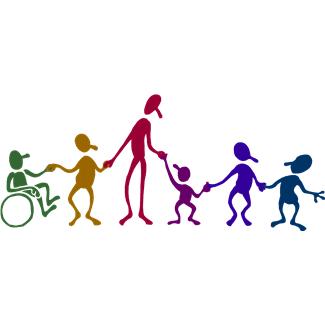 משימה אישית: "משהו ייחודי שלי" (פעילות זו היא אישית, ולא תחויב לחשוף את מה שכתבת)כתוב דבר אחד שלדעתך מייחד אותך משאר המשתתפים: ________________________________________________________ענה על השאלות:האם הייחוד שכתבת נתון לבחירתך? האם הייחוד שבחרת ניתן לשינוי?מהו היחס שלך לייחוד שכתבת? האם הייחוד הזה חיובי בעיניך או שלילי? תורם לך או מפריע לך?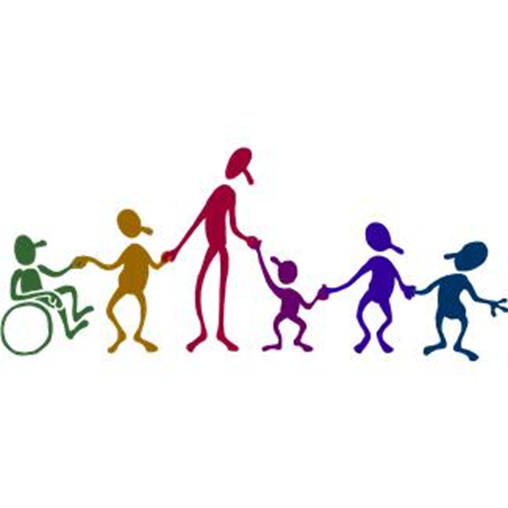 לימוד קבוצתי שתפו את חבריכם: כיצד החברה שאליה אתם משתייכים מתייחסת למאפיין היחודי שבחרתם?גם חכמינו עסקו ביחס לייחודיות של כל אדם. קראו את המשנה וערכו דיון: הוּא הָיָה אוֹמֵר: אַל תְּהִי בָּז לְכָל אָדָם, וְאַל תְּהִי מַפְלִיג לְכָל דָּבָר. שֶׁאֵין לָךְ אָדָם שֶׁאֵין לוֹ שָׁעָה, וְאֵין לָךְ דָּבָר שֶׁאֵין לוֹ מָקוֹם פרקי אבות, ד, ג.מהי ההמלצה במשנה? כיצד היא מנומקת?הדגימו את העיקרון של המשנה מחייכם.הציעו נימוקים נוספים.